
TWIRLING SCORE SHEET 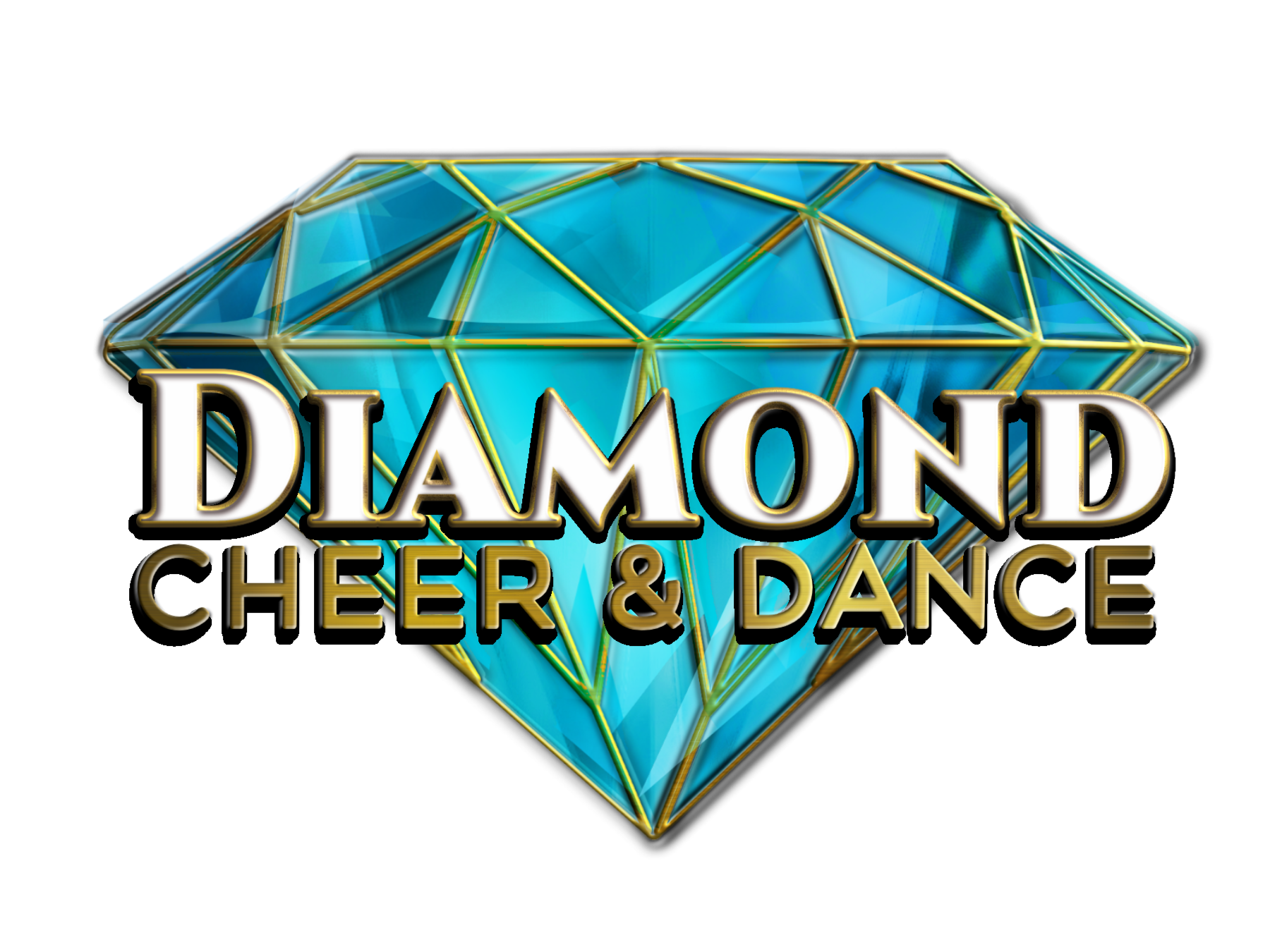 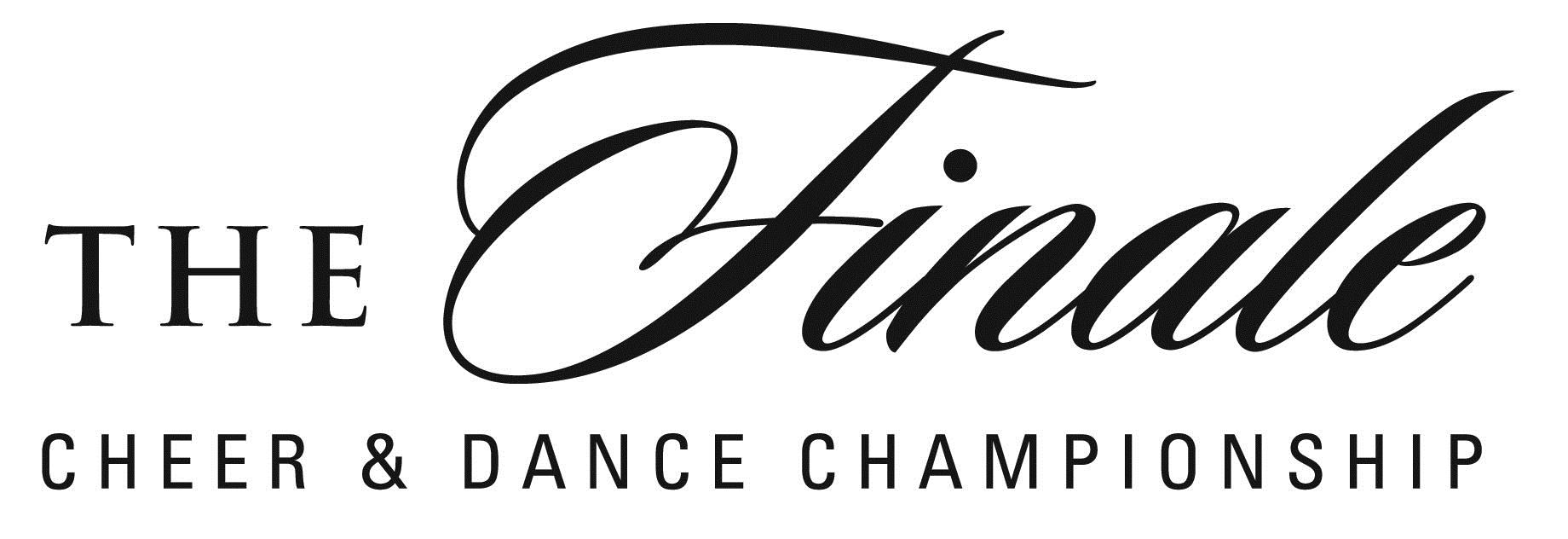 TEAM NAME/DIVISION: ___________________________________________________________________Scoring GridPENALTIESJudge#____________________       		Routine Time #______________________		Penalty ____________________Weak 0-10Low fair11Fair12High fair13Low Avg14Avg15Good16V/ Good 17Exc18Sup.19Possible PointsCategoryScoreComment20ROUTINE DESIGNMusical Interpretation, Floor coverage, Continuity, Staging, Change of pace, Special effects, Development of theme, Creativity20TWIRLVariety, Difficulty, Smoothness & Gracefulness, General handling, Combinations of Batons/Body, Combinations of other selected twirling apparatus, transitions, Twirls appropriate for show twirl.20BODYMOVEMENTSVariety & Difficulty of Movements, Turns, Lunges, Kicks, Leaps, Footwork, Arms, Combinations of Body/Baton, Rhythm, Timing, Phasing20TECHNIQUE QUALITY OF PERFORMANCEExecution-Perfection/Precision, Body Lines-Upper Body/Lower Body, Posture/Leg Lines/Footwork, Quality of Reproducted Music20SHOWMANSHIPPRESENTATIONProjection, Entertainment Value, Confidence, Poise, Appearance, Grooming, Costuming, Audience AppealTOTAL0.51.01.52.02.53.03.03.54.04.54.55.05.56.0DropsFall0.10.20.30.40.50.60.60.70.80.90.91.01.11.2BreakOff PattrnUnisonUndertime (.1 per sec)Undertime (.1 per sec)Undertime (.1 per sec)Overtime (.1 per sec)Overtime (.1 per sec)Overtime (.1 per sec)Overtime (.1 per sec)Improper Salute (.5)Improper Salute (.5)Improper Salute (.5)Improper Salute (.5)Failure to Salute (1.0)Failure to Salute (1.0)Failure to Salute (1.0)Failure to Salute (1.0)